В соответствии с постановлением Администрации Аскизского района Республики Хакасия от 30.03.2021 №234-п №234-п «Об утверждении Порядка разработки, утверждения, реализации и оценки эффективности муниципальных программ», руководствуясь ст.ст. 35, 40 Устава муниципального образования Аскизский район, Администрация Аскизского района Республики Хакасияпостановляет:Внести следующие изменения в Муниципальную программу «Сохранение и развитие малых и отдаленных сел Аскизского района Республики Хакасия», утвержденную постановлением Администрации Аскизского района от13.11.2020г. №877-п:- в паспорте программы строки: «Соисполнители», «Объемы бюджетных ассигнований», «Ожидаемые конечные результаты» изложить в следующейредакции:«»- Раздел 4 Перечень программных мероприятий изложить в следующей редакции:-«Раздел 6. Обоснование ресурсного обеспечения» изложить в следующей редакции»:«Мероприятия Программы реализуются за счет средств бюджета муниципального образования Аскизский район Республики Хакасия.Общий объем финансирования Программы составляет 763,6 тыс. рублей, из них:2021 год – 363,6 тыс.руб.;2022 год – 80 тыс.руб.;2023 год – 80 тыс.руб.;2024 год – 80 тыс.руб.;2024 год – 80 тыс.руб.;2024 год – 80 тыс.руб.»- «Раздел 7. Перечень целевых индикаторов изложить» в следующей редакции:« - Доля малых отдаленных и иных сел, осуществивших обновление объектов инфраструктуры, обновление материально-технической базы социальных учреждений от общей численности малых и отдаленных сел района;- количество малых, отдаленных и иных сел, осуществивших доставку продуктовых и непродуктовых товаров жителям».- «Раздел 9. Оценка эффективности»  изложить в следующей редакции»: «Оценка эффективности Программы осуществляется по следующим показателям:количество малых, отдаленных и иных сел, осуществивших обновление объектов инфраструктуры и укрепление материально- технической базы социальной сферы – 36 единиц, в том числе:2021 год – 6 единиц;2022 год – 6 единиц;2023 год – 6 единиц;2024 год – 6 единиц;2025 год – 6 единиц;2026 год – 6 единиц;количество малых, отдаленных и иных сел, осуществивших доставку продуктовых и непродуктовых товаров жителям:2021 год – 0населенных пункта2022 год – 2 населенных пункта2023 год – 2 населенных пункта2024 год – 2 населенных пункта2025 год – 2 населенных пункта2026 год – 2 населенных пункта».Направить настоящее постановление для опубликования в редакцию газеты «Аскизский труженик» и разместить на официальном сайте Администрации Аскизского района Республики Хакасия.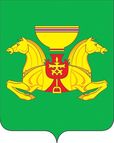 РОССИЙСКАЯ ФЕДЕРАЦИЯАДМИНИСТРАЦИЯ АСКИЗСКОГО РАЙОНАРЕСПУБЛИКИ ХАКАСИЯРОССИЙСКАЯ ФЕДЕРАЦИЯАДМИНИСТРАЦИЯ АСКИЗСКОГО РАЙОНАРЕСПУБЛИКИ ХАКАСИЯРОССИЯ ФЕДЕРАЦИЯЗЫХАКАС РЕСПУБЛИКАЗЫНЫНАСХЫС АЙМАFЫНЫН УСТАF-ПАСТААРОССИЯ ФЕДЕРАЦИЯЗЫХАКАС РЕСПУБЛИКАЗЫНЫНАСХЫС АЙМАFЫНЫН УСТАF-ПАСТААРОССИЯ ФЕДЕРАЦИЯЗЫХАКАС РЕСПУБЛИКАЗЫНЫНАСХЫС АЙМАFЫНЫН УСТАF-ПАСТААПОСТАНОВЛЕНИЕПОСТАНОВЛЕНИЕПОСТАНОВЛЕНИЕПОСТАНОВЛЕНИЕот 30.12.2021с. Аскизс. Аскизс. Аскизс. Аскиз№ 971-пО внесении изменений в Муниципальную программу «Сохранение и развитие малых и отдаленных сел Аскизского районаРеспублики Хакасия»О внесении изменений в Муниципальную программу «Сохранение и развитие малых и отдаленных сел Аскизского районаРеспублики Хакасия»О внесении изменений в Муниципальную программу «Сохранение и развитие малых и отдаленных сел Аскизского районаРеспублики Хакасия»О внесении изменений в Муниципальную программу «Сохранение и развитие малых и отдаленных сел Аскизского районаРеспублики Хакасия»СоисполнителиАдминистрации поселений Аскизскогорайона Республики Хакасия (по согласованию),  Управление образования администрации Аскизского районаОбъемы бюджетных ассигнованийОбщий объем финансирования Муниципальной программы «Сохранение и развитие малых и отдаленных сел Аскизского района Республики Хакасия» (далее Программа) из бюджета муниципального образования Аскизский район Республики Хакасия составляет 763,6 тыс. рублей, из них:2021 год – 363,6тыс.руб. 2022 год – 80тыс.руб.2023 год – 80тыс.руб.2024 год – 80тыс.руб.2025 год – 80тыс.руб.2026 год – 80тыс.руб.Ожидаемые конечные результаты доля малых, отдаленных и иных сел, осуществивших обновление объектов инфраструктуры и укрепление материално-технической базы социальной сферы, от общей численности малых, отдаленных и иных сел района – 14%;осуществление доставки продуктовых и непродуктовых товаров жителям не менее чем в 2-х малых и отдаленных селах, не имеющих стационарных точек торговлиНаименование мероприятияОбъем финансовых средств, тыс. рублейОбъем финансовых средств, тыс. рублейОбъем финансовых средств, тыс. рублейОбъем финансовых средств, тыс. рублейОбъем финансовых средств, тыс. рублейОбъем финансовых средств, тыс. рублейОбъем финансовых средств, тыс. рублейИсполнителиНаименование мероприятиявсегов том числе по годамв том числе по годамв том числе по годамв том числе по годамв том числе по годамв том числе по годамИсполнителиНаименование мероприятиявсего202120222023202420252026ИсполнителиЗадача 1. Повышение качества жизни населения, проживающего в малых, отдаленных и иных сёлах Аскизского района Республики ХакасияЗадача 1. Повышение качества жизни населения, проживающего в малых, отдаленных и иных сёлах Аскизского района Республики ХакасияЗадача 1. Повышение качества жизни населения, проживающего в малых, отдаленных и иных сёлах Аскизского района Республики ХакасияЗадача 1. Повышение качества жизни населения, проживающего в малых, отдаленных и иных сёлах Аскизского района Республики ХакасияЗадача 1. Повышение качества жизни населения, проживающего в малых, отдаленных и иных сёлах Аскизского района Республики ХакасияЗадача 1. Повышение качества жизни населения, проживающего в малых, отдаленных и иных сёлах Аскизского района Республики ХакасияЗадача 1. Повышение качества жизни населения, проживающего в малых, отдаленных и иных сёлах Аскизского района Республики ХакасияЗадача 1. Повышение качества жизни населения, проживающего в малых, отдаленных и иных сёлах Аскизского района Республики ХакасияЗадача 1. Повышение качества жизни населения, проживающего в малых, отдаленных и иных сёлах Аскизского района Республики ХакасияИные  межбюджетные трансферты из бюджета муниципального образования Аскизский район Республики Хакасия на сохранение и развитие малых и отдаленных сел 350,0070,070,070,070,070,0Администрация Аскизского района Республики Хакасия, Управление образованияПредоставление субсидий на компенсацию затрат по доставке продуктовых и непродуктовых товаров жителям малых и отдаленных сел Аскизского района Республики Хакасия50,0010,010,010,010,010,0Администрация Аскизского района Республики ХакасияУкрепление материально-технической базы общеобразовательных учреждений, расположенных на территории малых сел363,6363,6Администрация Аскизского района Республики Хакасия, Управление образованияГлаваАдминистрацииА.В.Челтыгмашев